Załącznik nr 2Data i miejsce wypełnienia formularza ofertowego:  		……………………………………………………….Gmina LublinPlac Króla Władysława Łokietka 120-109 LublinOferta Przedmiotem oferty jest usługa noclegowa w dniach 19 maja do 8 czerwca (20 dób noclegowych)dla ………………… osóbLiczba zarezerwowanych pokoi 1 osobowych …………………………Liczba zarezerwowanych pokoi 2 osobowych …………………………Liczba zarezerwowanych pokoi 3 osobowych …………………………Łączna wartość zamówienia: ……………….. netto, …………………….. brutto, ……………VAT.Cena za nocleg w pokoju jednoosobowym: ……………….. netto, …………………….. brutto, ……………VAT.Cena za nocleg w pokoju dwuosobowym: ……………….. netto, …………………….. brutto, ……………VAT.Cena za nocleg w pokoju trzyobowym: ……………….. netto, …………………….. brutto, ……………VAT.- informacja o łazienkach: w pokoju czy wspólna na korytarzu - …………………………………………- informacja o dostępności: kuchnia czy aneks kuchenny - ………………………………………………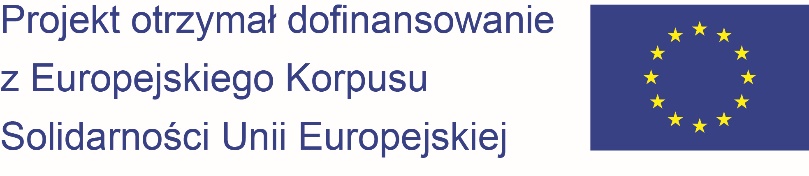 …………………………………..                              (podpis Oferenta)                     	Nazwa oferentaAdres oferenta   NIPREGONAdres e -mailNr tel.